North Ridge High School Career programme                                                               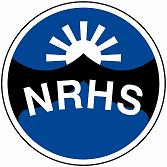 Key StageActivityDelivered WhenDelivered ByKey Stage 3Career workshop with Careers adviserCareers assemblyWork experience visit to Manchester Dogs home (by group)Work Related learning lessons (by groups on a Wednesday)Annual Student and Parent information sessionAnnual reviewsSpring termTermlyOn a rota.  ½ term per groupWeeklySummer termOne per yearCareers adviserHead of Department or teacherTeacherTeacherElaine RedpathHead teacherKey Stage 4Careers assemblyWork experience visitsWeekly vocational day1:1 careers sessions STEM ambassador talk Parent information sessionAnnual reviewsEmployer Engagement DayTermlyRota basis throughout yearWeeklyTBCSummer termYearlySummer termHead of departmentTeacherTeacher Elaine RedpathHead teacherElaine RedpathKey Stage 51:1 careers appointmentsSelf-Management: budgeting session delivered by Smart futures MYZASDAN Employability qualification (Nightingale)Careers assemblyCareers fairWork experienceVoluntary work  Parent information sessionAnnual reviewsManufacturing lessons.Employer Engagement DayThroughout year before annual review Autumn termTermlyAutumn termThroughout yearAnnuallyAnnually1 ½ terms per yearSummer termCareers adviserMYZTeacherER/OLHSERERERTeacherER